Приложение 1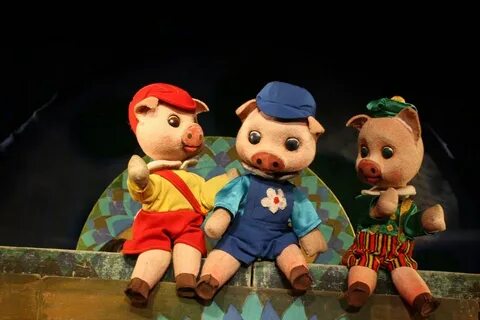 Приложение 2 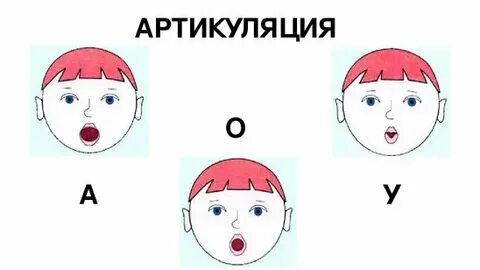 Приложение 3 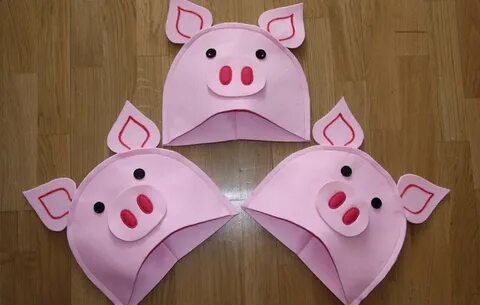 Приложение 4                          Приложение 5 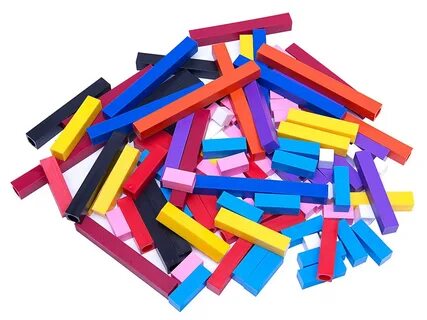 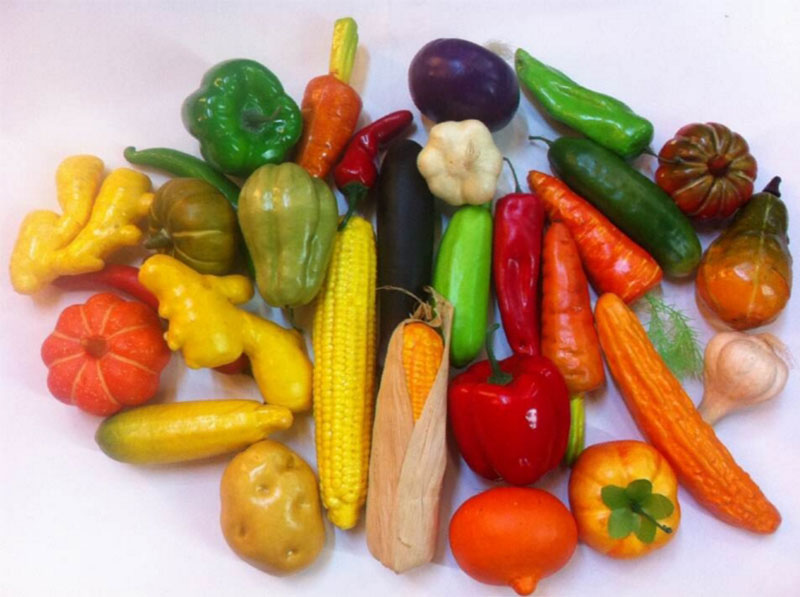 Приложение 6 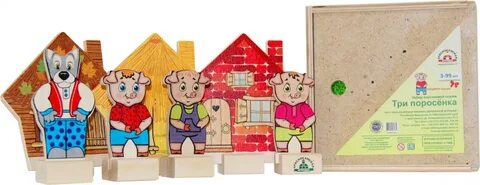 